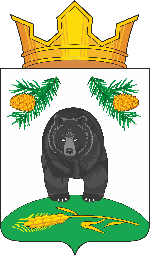 АДМИНИСТРАЦИЯ НОВОКРИВОШЕИНСКОГО СЕЛЬСКОГО ПОСЕЛЕНИЯПОСТАНОВЛЕНИЕ16.04.2021                                                                                                                       № 34с. НовокривошеиноКривошеинского районаТомской областиО списании основных средств с баланса АдминистрацииНовокривошеинского сельского поселенияПОСТАНОВЛЯЮ:      1. Бухгалтерии (Дубанос Т.А.) списать с баланса Администрации Новокривошеинского сельского поселения следующее имущество:      2. Специалисту по муниципальной собственности и земельным ресурсам Фадиной Т.М. внести изменения в Реестр объектов муниципальной собственности. 3. Контроль за исполнением данного постановления оставляю за собой.Глава Новокривошеинского сельского поселения          А.О. Саяпин(Глава Администрации)							Фадина Т.М.47433ПрокуратураДубанос Т.А.Фадина Т.М.В дело№ ппНаименование№№ в реестреКол-вошт.Дата выпуска, приобретения Балансовая стоимость, руб.Остаточная стоимостьПричина списания010400204000002441101340000104002040000024411013400001040020400000244110134000010400204000002441101340000104002040000024411013400001040020400000244110134000010400204000002441101340001.Музыкальный центр SamsungMAX 120 (СДКМалиновка)001:171120047303,520Не подлежит ремонту2.DVDSONINS (СДКМалиновка)001:169120063345,600Не подлежит ремонту3.Моноблок 54 см (библиотека с.Малиновка)001:1741200311682,450Не подлежит ремонту4.Плеер SamsungSV (библиотека с.Малиновка)001:175120055664,580Не подлежит ремонтуВсего на сумму27996,15